Exploring Financial Sustainability through Social SciencesAchievement and learning objectivesThis resource encourages students to identify values and perspectives, consider responses and decisions, and explore what financial sustainability means within their own communities. Students explore investments/whakangao, insurance/inihua, KiwiSaver and retirement/whakatā.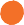 This is an integrated, cross-curricular resource, supporting the theme sustainability and can be used in multiple ways. Related resources are available for maths and health.Important reading: Financial sustainability resource introductionPedagogy and methodology overview for the frameworks underpinning the development of this resource.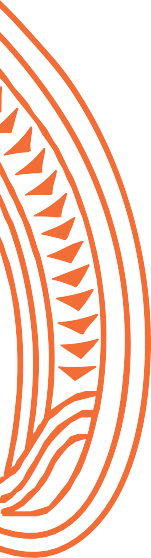 Please note: Te Ara Ahunga Ora Retirement Commission recommends that all users of this resource check the conditions of use and Copyright policies of any third parties content linked to from this resource that they wish to reuse.Te Ara Ahunga Ora Retirement Commission does not accept liability for the accuracy of content or information belonging to third parties that you may access via a hyperlink from this site, nor does it endorse those sites or products.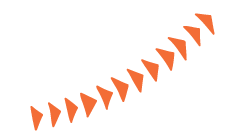 Social Sciences achievement objectivesStudents will gain knowledge, skills, and experience to:Level 4Understand how people participate individually and collectively in response to community challenges.Level 5Understand how economic decisions impact on people, communities and nationsUnderstand how systems of government in New Zealand operate and affect people’s lives and how they compare with another system.Specific learning objectivesStudents will:Identify housing options in Aotearoa New Zealand in the past, present and futureAnalyse different forms of housing and their suitability for retired peopleEvaluate government housing initiatives such as KiwiSaver, state housing, Kiwibuild, and Welcome Home LoansIdentify costs of home ownership including mortgages, insurance/inihua, and council ratesCompare communal ways of living in Aotearoa New Zealand and overseasCreate innovative housing options for retired peopleExplain what superannuation (NZ Super) is and analyse what it is like when NZ Super is the sole source of income.